MARIJAMPOLĖS VAIKŲ LOPŠELIO-DARŽELIO „RŪTA“                                                                                                                      PATVIRTINTAl/d „Rūta” direktoriaus				2021-09-20 įsakymu Nr. V- 114(1.5E)IKIMOKYKLINIO AMŽIAUS VAIKŲ UGDYMO (SI) PASIEKIMŲIR PAŽANGOS VERTINIMO TVARKOS APRAŠASI. BENDROSIOS NUOSTATOS           1. Ikimokyklinio amžiaus vaikų ugdymo(si) pasiekimų vertinimo tvarkos aprašas (toliau - Aprašas) nustato bendruosius reikalavimus ikimokyklinio amžiaus vaikų ugdymo(si) pasiekimų vertinimui Marijampolės lopšelyje-darželyje „Rūta“ (toliau – Įstaiga).           2. Aprašas parengtas vadovaujantis 2014 m. Lietuvos Respublikos švietimo ir mokslo ministerijos bei Švietimo aprūpinimo centro parengtu ,,Ikimokyklinio amžiaus vaikų pasiekimų aprašu“ (toliau  Pasiekimų aprašas), Lietuvos respublikos švietimo ir mokslo ministerijos 2015 m.  „Ikimokyklinio ugdymo metodinėmis rekomendacijomis, lopšelio-darželio „Rūta” ikimokyklinio ugdymo programa, patvirtinta Marijampolės tarybos sprendimu 2017-06-12. 3. Aprašas skirtas ikimokyklinio ugdymo mokytojoms, švietimo pagalbos specialistams, tėvams ir kitiems ugdytojams, dirbantiems su ikimokyklinio amžiaus vaikais.          4. Pasiekimų apraše vartojamos šios sąvokos: Pasiekimų aprašas – tai gairės ugdytojams, kuriose pateikiama vaiko iki šešerių metų įgyjamų vertybinių nuostatų bei esminių gebėjimų visuma ir jo ugdymo pažangą nusakantys pasiekimų žingsniai, padedantys mokytojams, tėvams (globėjams, įtėviams), švietimo pagalbos specialistams, kitiems ugdytojams ir vadovams, atpažinti vaikų ugdymosi pasiekimus ir poreikius, įgyvendinti ugdymo turinį, pritaikant jį kiekvienam vaikui ir vaikų grupei, stebėti vaikų pažangą ir tikslingai ugdyti kiekvieną vaiką.Vaikų ugdymosi pasiekimai – tai ugdymosi procese įgyti vaikų gebėjimai, žinios ir supratimas, nuostatos, apie kuriuos sprendžiame iš vaikų veiklos ir jos rezultatų.Pasiekimų žingsnis –  tai vaiko pažangą rodantys žinių ir supratimo, gebėjimų ir nuostatų pokyčiai per vienerius metus, atitinkantys vaiko raidos dėsningumus kokybiško ugdymo sąlygomis.Ikimokyklinuko pasiekimų aplankas – tai iš anksto suplanuotas ir tam tikru būdu sudarytas vaiko pasiekimus iliustruojančių darbų rinkinys, padedantis susidaryti vaizdą apie tai, ką vaikas moka ir geba, kaip auga ir tobulėja.Vaiko ugdymosi pasiekimų sritis – tai vaiko ugdymuisi svarbi sritis, kurioje išskirta vertybinė nuostata ir esminis gebėjimas.Vertybinė nuostata – tai ugdymo ir ugdymo(si) procese įgytas nusiteikimas, polinkis, požiūris, išreiškiantis vaiko santykį su savimi, su kitais ir su aplinka.Esminis gebėjimas – tai nuo gimimo iki šešerių metų kiekvienoje iš ugdymo(si) pasiekimų sričių įgytas svarbiausias vaiko gebėjimas ką nors daryti, veikti, elgtis, kurti.Pasiekti gebėjimai – vaiko gebėjimai, atitinkantys vaikų raidos bendruosius ir individualiuosius ypatumus.Aukštesni gebėjimai – gebėjimai, viršijantys vaikų raidos bendruosius ir individualiuosius ypatumus. Siektini gebėjimai – gebėjimai, neatitinkantys vaikų raidos bendrųjų ir individualiųjų ypatumų.II.   VERTINIMO TIKSLAS,  UŽDAVINIAI, NUOSTATOS, PRINCIPAI5. Vertinimo tikslas - nustatyti  vaiko kompetencijos (gebėjimų, žinių ir supratimo, nuostatų) lygį įvairiose ugdymo (-si) pasiekimų srityse: fizinio aktyvumo ir kasdienio gyvenimo įgūdžių, savivokos ir savigarbos, emocijų suvokimo ir raiškos, savireguliacijos ir savikontrolės, santykių su suaugusiaisiais ir bendraamžiais, sakytinės ir rašytinės kalbos, aplinkos pažinimo, skaičiavimo ir matavimo, estetinio suvokimo ir meninės raiškos, iniciatyvumo ir atkaklumo, tyrinėjimo, problemų sprendimo, kūrybiškumo bei mokėjimo mokytis.6. Vertinimo uždaviniai:   6.1. padėti vaikui pažinti save, suprasti savo stipriąsias ir silpnąsias puses, įsivertinti;         6.2. padėti   pedagogui   įžvelgti   vaiko   ugdymosi galimybes, nustatyti  problemas  ir spragas, diferencijuoti ir individualizuoti ugdymą;         6.3. suteikti tėvams (globėjams) informaciją apie vaiko ugdymąsi; gerinti ryšius tarp vaiko, tėvų ir įstaigos;          6.4. nustatyti įstaigai savo darbo kokybę, planuoti ugdymą, suteikti pagalbą pagal vaikų poreikius.7. Vertinimo principai:7.1. konfidencialumas;7.2. individualizavimas;7.3. objektyvumas;7.4. veiksmingumas.Vertinimo nuostatos: padėti vaikui išgyventi sėkmės jausmą; paskatinti vaiką apmąstyti turimus gebėjimus; padėti suvokti vaikui, kaip kinta gebėjimai per tam tikrą laiką; motyvuoti vaiką ugdytis, įveikti kliūtis, prasmingai veikti, tobulėti, didintų savivertę.III. VAIKO UGDYMO(SI) PASIEKIMŲ VERTINIMAS         9.  Vaikų   pasiekimų    ir   pažangos   vertinimas   įstaigoje   atliekamas  pagal   aštuoniolika vaiko  ugdymo(si) sričių,    vadovaujantis     kiekvienos  srities  išskirta  esmine  nuostata ir esminiu gebėjimu, kuriuos    vaikas    turėtų   įgyti   iki 6-erių metų, t.y. per  visą   ikimokyklinio ugdymo(si) laikotarpį.10. Vaiko ugdymo(si) pažangos vertinimą atlieka vaikai, ikimokyklinio ugdymo mokytojai, švietimo pagalbos specialistai, tėvai.          10.1. vaikai įsivertina savo pokyčius (ką aš galiu? kiek aš paaugau?);         10.2. grupių mokytojai vertina ugdytinių daromą pažangą nuolat, o vaikų gebėjimai įvertinami ir  aprašomi du kartus per metus. Rugsėjo – spalio mėnesiais daromas pirminis įvertinimas. Pirminio įvertinimo paskirtis - fiksuoti vaiko pasiekimus, individualius ypatumus ir numatyti jo ugdymo kryptį (tikslus ir uždavinius), ugdymo individualizavimo ir paramos vaikui formas; Iki gegužės mėn. 25d. daromas baigiamasis įvertinimas. Baigiamojo įvertinimo paskirtis - įvertinti vaiko pasiekimų ir pažangos lygį pasiektą per metus. Esant reikalui sausio mėnesį daromas tarpinis vertinimas. Tarpinio vertinimo paskirtis - fiksuoti vaiko pasiekimus, nustatyti, ar tinkamai pasirinkta ugdymo kryptis, numatyti tolesnio vaiko ugdymo tikslus ir uždavinius;10.3. švietimo pagalbos specialistai  vertina vaikų pasiekimus ir pažangą nuolat, apibendrintą informaciją pateikia grupių auklėtojams.10.4. tėvai vertina vaiko ,,augimą“ grupėje.11.  Ugdymo pažangos ir pasiekimų vertinimo būdai ir metodai:11.1.vaiko stebėjimas natūralioje kasdieninėje veikloje, vaiko veiklos ir kūrybinės raiškos darbelių analizė (meninės, žodinės kūrybos darbai, pratybos, nuotraukos, vaizdo įrašai, garso įrašai, vaiko veiklos stebėjimo užrašai), vaiko kalbos užrašai, pokalbiai su vaiku ir vaiko tėvais, atskirų situacijų aprašymas, vaiko įsivertinimas, anketos tėvams (kasdieniniai ir individualūs pokalbiai), specialistų pokalbiai.         12. Įstaigos ikimokyklinio amžiaus vaikų ugdymo(si) pažangos pasiekimai žymimi ,,Vaiko aplanke“. ,,Vaiko aplanką“ sudaro:         12.1. ,,Ugdymo(si) pasiekimų diagrama pagal pasiekimų žingsnius“ Priedas Nr. 1;         12.2. vaiko  meninės raiškos darbai ( dailės darbeliai, žodinė kūryba, užrašytos vaiko mintys);         12.3. vaiko   veiklos    stebėjimo    užrašai    (įv. užduotėlės, vaiko  mintys, nuomonė);         12.4. vaiko elgesio faktų analizė (atskirų situacijų pavyzdžiai);         12.5. nuotraukos, vaizdo įrašai;         12.6. vaiko įsivertinimas (vaikas skatinamas įsivertinti, siekiant formuoti supratimą apie jo paties ugdymąsi).IV. INFORMAVIMAS APIE VAIKO PASIEKIMUS IR PAŽANGĄ                13. Vertinimo medžiaga yra konfidenciali ir aptariama individualiai su vaiko tėvais (globėjais) rudenį ir pavasarį Vertinimo rezultatai aptariami individualiuose pokalbiuose su tėvais (globėjais, įtėviais), su lopšelio-darželio administracija, mokytojų metodinės grupės susirinkimuose, mokytojų tarybos posėdžiuose. Esant reikalui pokalbiuose dalyvauja Vaiko gerovės komisijos atstovai, kiti specialistai.14. Pedagogai pateikia informaciją apie vertinimo rezultatus. Mokytojų  tarybai (2 kartus per mokslo metus – metų pradžioje ir  pabaigoje). Supažindinant su vaiko ugdymo (si) pasiekimų aprašu 2 kartus per mokslo metus individualių pokalbių metu (nuo spalio 1 d. iki spalio 30 ir nuo gegužės 1 iki gegužės 30 d. ).15. Tėvams individualiai informacija teikiama žodžiu ir raštu (pokalbyje apie vaiko pasiekimus gali dalyvauti ir vaikas): nuolat supažindinant su vaiko darbais (individualių pokalbių metu), mokytojo įvertinimu, pastebėjimais, kasdienių pokalbių metu, supažindinant su vaiko ugdymo(si) pasiekimų aprašu 2 kartus per mokslo metus (spalio ir gegužės mėnesių pabaigoje). 16.  Tėvai su vaiko pasiekimais  supažindinami grupės susirinkimų metu (rudenį ir pavasarį), o su individualiais vaiko pasiekimais supažindinami asmeniškai, individualių pokalbių metu (rudenį ir pavasarį).Taip pat su vaikų pasiekimų vertinimu gali elektroninėje sistemoje „Mūsų darželis“. V. VERTINIMO SRITYS17. Ikimokyklinio ugdymosi vaiko pasiekimų bei pažangos vertinimas sudarytas pagal 18 vaiko ugdymosi  sritis, kurios išdėstytos  pagal vaiko lūkesčius:17.1. Orus:17.1.1 emocijų suvokimas ir raiška;17.1.2 savireguliacija ir savikontrolė;17.1.3 savivoka ir savigarba;17.1.4 santykiai su suaugusiaisiais;17.1.5 santykiai su bendraamžiais;17.2 Smalsus:17.2.1. aplinkos pažinimas;17.2.2. skaičiavimas ir matavimas;17.3 Bendraujantis:17.3.1 sakytinė kalba;17.3.2 rašytinė kalba;17.4 Sveikas:17.4.1 kasdienio gyvenimo įgūdžiai;17.4.2 fizinis aktyvumas;17.5 Kuriantis:17.5.1 meninė raiška:17.5.2 muzika:17.5.3.šokiai:17.5.4.vaidyba:17.5.5.vizualinė raiška:17.5.2 estetinis suvokimas;17.6 Sėkmingai besiugdantis:17.6.1 iniciatyvumas ir atkaklumas;17.6.2 tyrinėjimas;17.6.3. problemų sprendimas;17.6.4 kūrybiškumas;17.6.5 mokėjimas mokytis.VI. ATSAKOMYBĖ IR ĮGALIOJIMAI         16. Už vaiko pasiekimų  ir pažangos vertinimą  atsakinga grupės mokytojos, tėvai ir kiti  vaiką ugdantys specialistai.17. Vaiko pasiekimų ir pažangos vertinimo medžiaga laikoma grupėje. Ji yra konfidenciali.VII. BAIGIAMOSIOS NUOSTATOS37. Tvarkos aprašas galioja nuo patvirtinimo dienos.38. Tvarkos aprašas skelbiamas Lopšelio-darželio „Rūta“ interneto svetainėje bei talpinamos įstaigoje darbuotojams prieinamoje vietoje.39. Tvarkos aprašas gali būti keičiamas ir papildomas Marijampolės vaikų lopšelio-darželio „Rūta“ bendruomenės narių, savivaldos institucijų iniciatyva._____________________                                                                               Priedas Nr.1                                                                                                                                         IKIMOKYKLINIO AMŽIAUS VAIKO PASIEKIMŲ DIAGRAMA PAGAL PASIEKIMŲ ŽINGSNIUSVaiko vardas, pavardė __________________________________________ Gimimo data _____________________________ Pildymo data ______________ ir ________________Sutartiniai ženklai: Pirminio vertinimo žymė –žaliaBaigiamojo vertinimo žymė- raudonaMARIJAMPOLĖS LOPŠELIS- DARŽELIS „RŪTA“ PASIEKIMŲ VERTINIMASVertinimo data __________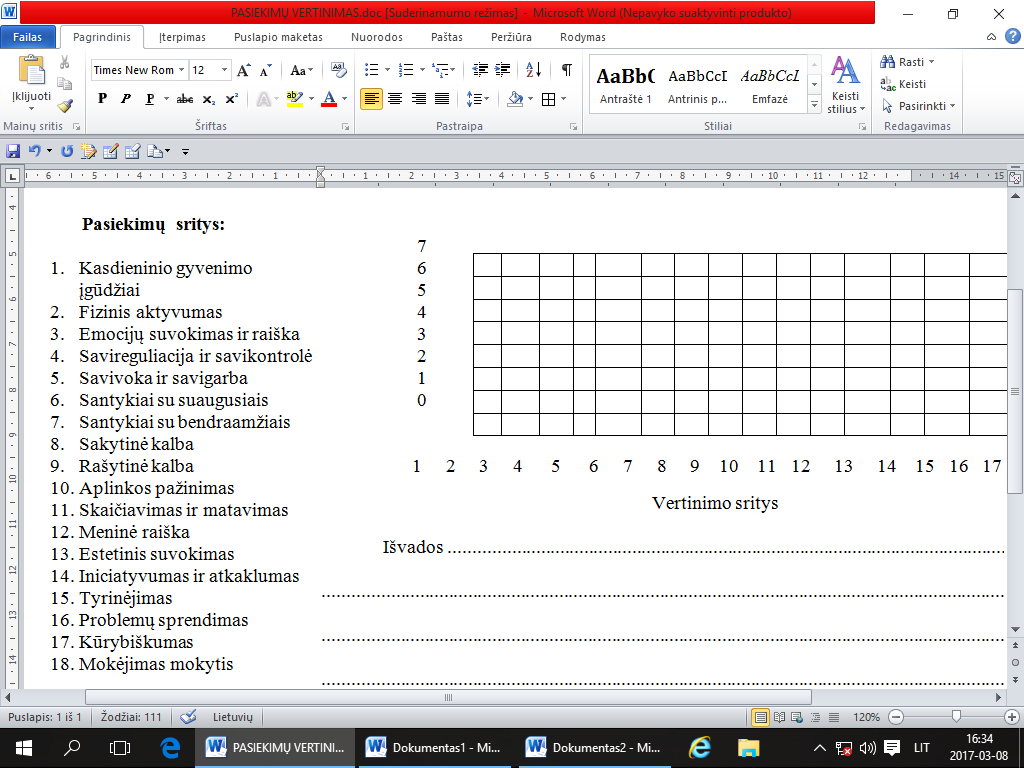 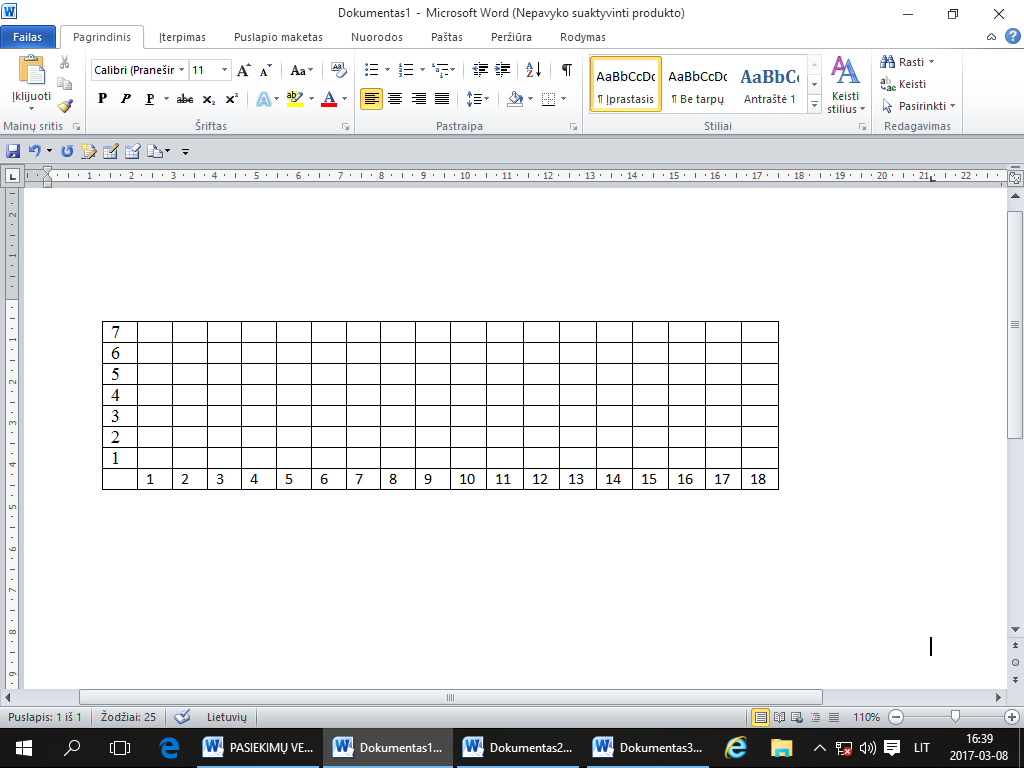 ŽINGSNIAI	PASIEKIMŲ SRITYS             IŠVADOS ................................................................................................................................................................................................................................            .................................................................................................................................................................................................................................................            .................................................................................................................................................................................................................................................              ..................................................................................................................................................................................................................................................              VERTINO-----------------------------------------------------------------